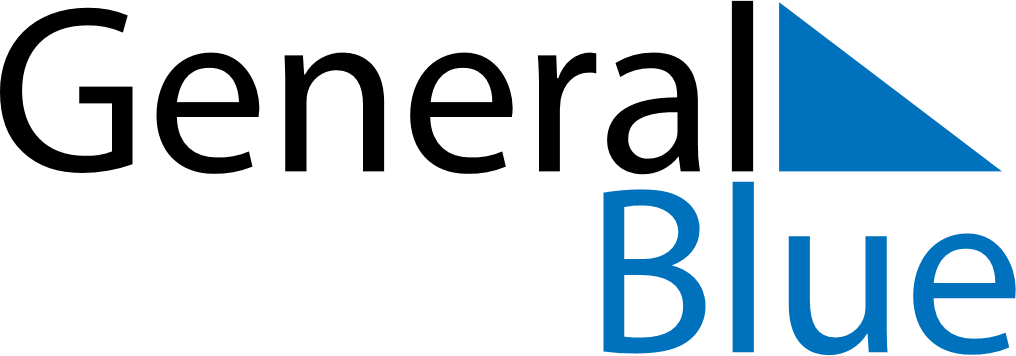 June 2029June 2029June 2029PhilippinesPhilippinesSUNMONTUEWEDTHUFRISAT12345678910111213141516Independence Day17181920212223José Rizal’s birthday24252627282930